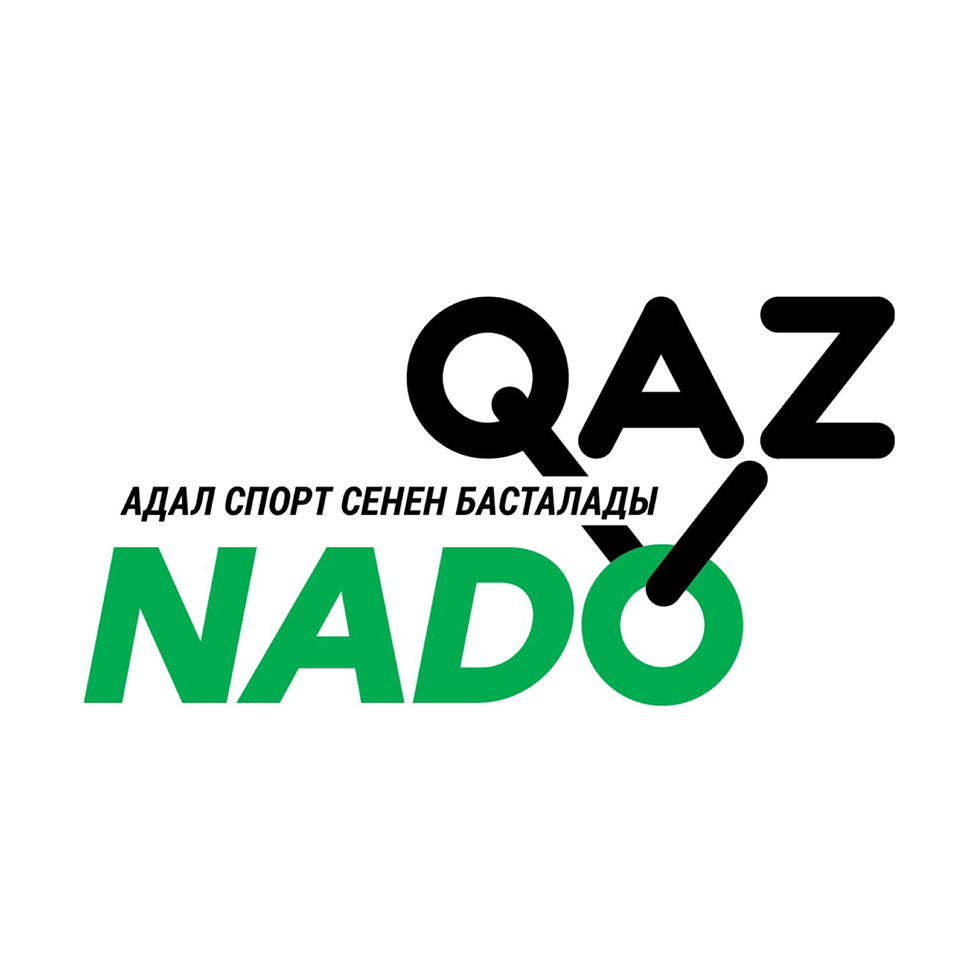 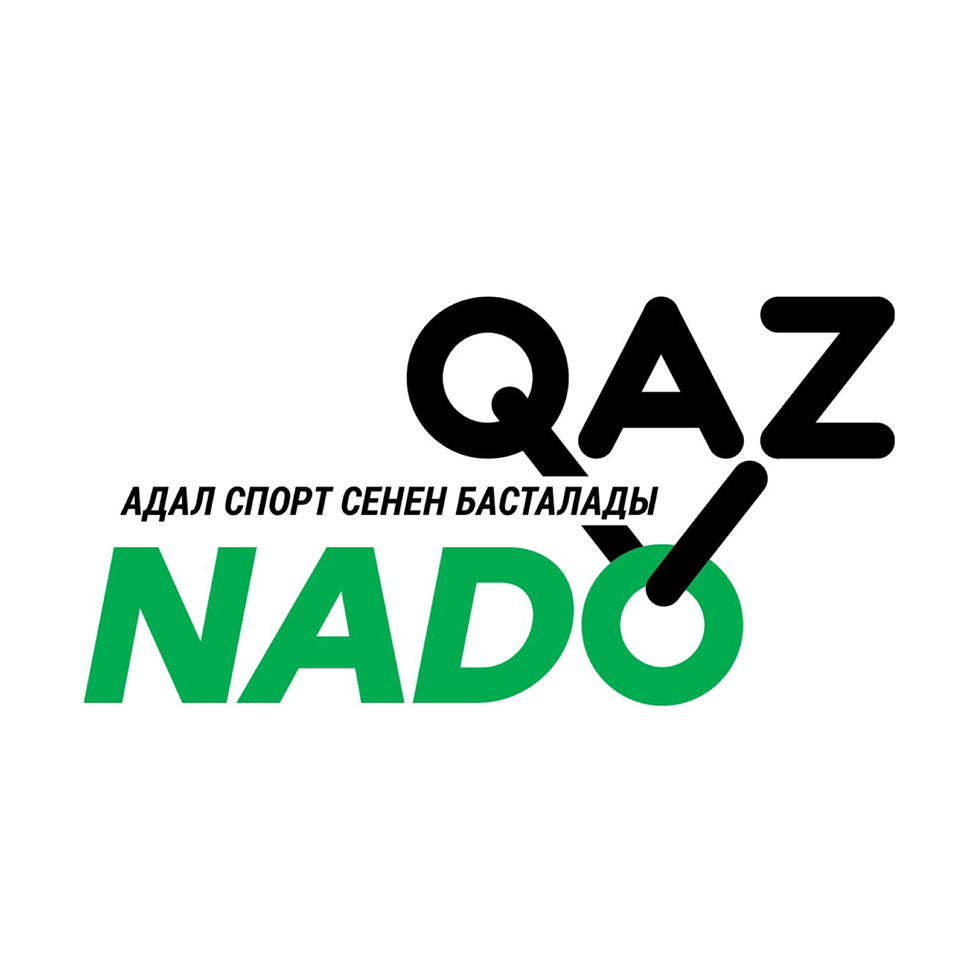 Бланк запроса на ТИ                                                                                                                      (разрешение на Терапевтическое Использование)Пожалуйста, заполните все разделы                                                                                                 латинскими заглавными печатными буквами или путем набора текста на компьютере.Спортсмен должен заполнить 1,2,3,7 разделы. Врач должен заполнить 4, 5 и 6 разделы. Некорректно или частично заполненные запросы будут возвращены для повторной подачи и заполнения недостающей информации.Диагноз должен быть предоставлен на латинском языке с указанием кода МКБ-11.Информация о спортсменеФамилия: 		Имя: Жен:  		Муж: 		                          Дата рождения: (дд/мм/гггг)Адрес: Город: 		Страна: Индекс: 	   Телефон: (с кодом страны)Спорт:                 Дисциплина: Предыдущие запросыПодавали ли вы ранее запрос(ы) на ТИ в другую антидопинговую организация по данному состоянию здоровья ?Да 	           Нет На какую субстанцию(ии) и метод(ы) ? Кому? 	Когда? Решение: Выдано 	            Отказано Ретроактивные запросы на ТИЯвляется ли данный запрос на ТИ ретроактивным?Да 		Нет Если да, то укажите дату начала лечения? Применимы ли какие-либо из следующих исключений?  (Статья 4.1 Международного Стандарта по терапевтическому использованию МСТИ): 4.1 (a) - Вам требовалась неотложная медицинская помощь или срочное лечение при ухудшении   состояния  здоровья.  4.1 (b) - Не было достаточно времени, возможности или имеются другие исключительные обстоятельства, которые не позволили Вам подать заявку на ТИ, или оценить необходимость подачи запроса  до прохождения процедуры тестирования. 4.1 (c) - Вам не разрешалось или не требовалось заранее подавать запрос на ТИ в соответствии с правилами, установленными КазНАДЦ. 4.1 (d) - Вы не спортсмен высокого спортивного уровня, который не находится под юрисдикцией Международной федерации или Национальной антидопинговой организации, и который проходит процедуру тестирования. 4.1 (e) – Ваша проба дала положительный результат после применения субстанции во внесоревновательный период, которая запрещена только во время соревнований (см. S6 - S9 Запрещенного списка; например, глюкокортикоиды S9).Пожалуйста, поясните (если необходимо, то приложите документы) Другие ретроактивные запросы на ТИ ( Статья 4.3 МСТИ)При исключительных обстоятельствах, невзирая на любые другие положения Международного Стандарта по ТИ, Спортсмен может подать заявку и получить ретроактивное разрешение на ТИ, если, учитывая цель Кодекса, было бы заведомо несправедливо отказать в выдаче ретроактивного разрешения на ТИ.Чтобы подать заявку в соответствии со Статьей 4.3, предоставьте подробное обоснование и приложите всю необходимую подтверждающую документацию.Врач должен заполнить разделы 4, 5 и 6Медицинская информация (пожалуйста, приложите соответствующую медицинскую документацию ).Диагноз (Пожалуйста, используйте 11 Международную классификацию болезней ВОЗ, если возможно): Информация о лекарственном средствеДоказательства, подтверждающие диагноз, должны быть приложены и отправлены вместе с данным запросом. Медицинская информация должна включать полную историю болезни спортсмена и результаты всех соответствующих обследований, лабораторных исследований, а также рентгеновские и другие снимки, графики, имеющие отношение к данному запросу. По возможности, следует приложить копии оригиналов заключений или писем. Кроме того, будет целесообразно приложить краткое заключение, включающее диагноз, ключевые элементы клинических обследований, медицинских тестов и план лечения.Если разрешенное лекарственное средство можно использовать для лечения данного заболевания, пожалуйста, предоставьте медицинское обоснование для использования запрашиваемой запрещенной субстанции.ВАДА предоставляет к пользованию ряд чек-листов по ТИ, чтобы помочь спортсменам и врачам в подготовке полных и тщательных заявок на ТИ. Доступ к материалам можно получить на сайте kaznadc.kz в разделе Документы (Терапевтическое использование ).Декларация врачаЯ подтверждаю, что информация, указанная выше в разделах 4 и 5, является достоверной. Я подтверждаю и соглашаюсь с тем, что моя личная информация может быть использована Антидопинговыми организациями (АДО) для связи со мной по вопросам данной заявки на ТИ, для подтверждения профессиональной оценки в связи с процессом ТИ, или в связи с расследованиями или разбирательствами по нарушению антидопинговых правил. Я также подтверждаю и соглашаюсь с тем, что моя личная информация будет загружена в Систему антидопингового администрирования и управления (ADAMS) для целей, указанных выше (см. Политику конфиденциальности ADAMS для получения более подробной информации).Ф.И.О.: Медицинская специализация: № лицензии:  Орган выдачи лицензии: Адрес: Город: 	                             Страна:                       Индекс: Телефон:                    Факс: (с кодом страны)E-mail:   Подпись врача 	                Дата: Декларация спортсменаЯ, , подтверждаю, что информация, указанная в разделах 1,2,3 и 7 является полной и достоверной. Я даю согласие своему врачу (-ам) предоставить медицинскую информацию и записи, которые они сочтут необходимыми, для рассмотрения моего запроса на ТИ, следующим получателям: Антидопинговым организациям (АДО), ответственным за принятие решения о предоставлении, отклонении или признании моего разрешения на ТИ; Всемирному Антидопинговому Агентству (ВАДА), которое отвечает за обеспечение того, чтобы решения, принятые АДО, соответствовали Международному Стандарту по ТИ; врачам, являющимся членами соответствующих комитетов AДО и Комитета по выдаче разрешений на ТИ (КТИ) ВАДА, которые могут рассмотреть мой запрос в соответствии со Всемирным Антидопинговым Кодексом и Международными Стандартами; и, при необходимости, для оценки моего запроса, другим независимым медицинским, научным или правовым экспертам.Я также разрешаю  передать мой запрос на ТИ, включая дополнительную медицинскую информацию и записи, другим АДО и ВАДА по причинам, описанным выше, и Я понимаю, что этим получателям может также потребоваться предоставление моей полной заявки для их членов КТИ и соответствующим экспертам для оценки моего запроса.Я прочел(-ла) и понял(-а) Уведомление о конфиденциальности в отношении ТИ (ниже), в котором объясняется, как моя персональная информация будет обрабатываться в ходе рассмотрения моего запроса на ТИ, и я принимаю его условия.Подпись спортсмена: 	Дата: Подпись родителя/опекуна: 	Дата: (Если спортсмен является несовершеннолетним или имеет физические ограничения, не позволяющие ему/ей подписать эту форму, родитель или опекун должен подписать ее от имени спортсмена).Уведомление о конфиденциальности ТИВ этом Уведомлении описывается обработка персональных данных, которая будет происходить в процессе подачи вами Запроса на ТИ.ВИДЫ ПЕРСОНАЛЬНОЙ ИНФОРМАЦИИ (ПИ)Информация, предоставленная Вами или Вашим(-и) врачом(-ами) в запросе на ТИ (включая ваши имя, дату рождения, контактные данные, вид спорта и дисциплину, диагноз, лекарства и лечение, относящиеся к вашему запросу);Дополнительная медицинская информация и записи, предоставленные вами или вашим(-и)                            врачом(-ами); и Оценка и решения по вашему запросу на ТИ со стороны АДО (включая ВАДА) и их комитетов по ТИ и других экспертов по ТИ, включая коммуникацию с Вами и Вашим(-и) врачом(-ами), соответствующими АДО или вспомогательным персоналом в отношении вашего запроса.ЦЕЛИ И ИСПОЛЬЗОВАНИЕВаша ПИ будет использована для обработки и оценки вашего запроса на ТИ в соответствии с Международным стандартом по терапевтическому использованию. В некоторых случаях его можно использовать для других целей в соответствии со Всемирным Антидопинговым Кодексом (Кодексом), Международными Стандартами и антидопинговыми правилами АДО, которые уполномочены тестировать вас. Это включает в себя:Управление результатами, в случае неблагоприятных или атипичных результатов на основании вашей пробе(-ах) или биологическом паспорте спортсмена; иВ редких случаях, расследования или связанные процедуры в контексте предполагаемого Нарушения Антидопинговых Правил (ADRV) .ВИДЫ ПОЛУЧАТЕЛЕЙВаша ПИ, включая медицинскую информацию или документацию о состоянии здоровья, может быть                         передана следующим лицам:AДО, ответственные за принятие решения о предоставлении, отклонении или признании вашего разрешения на ТИ, а также уполномоченные ими третьи стороны (если таковые имеются). Решение о предоставлении или отказе в разрешении на ТИ также будет доступно АДО, обладающим полномочиями проведения тестирования и/или управления результатами;Персонал, уполномоченный ВАДА; Члены КТИ каждой соответствующей АДО и ВАДА; иДругие независимые медицинские, научные или правовые эксперты, если необходимо.Примите к сведению, что в связи с конфиденциальностью информации, только ограниченное количество сотрудников АДО и ВАДА получит доступ к вашему запросу. АДО (включая ВАДА) должны обрабатывать вашу ПИ в соответствии с Международным Стандартом защиты частной жизни и личной информации (ISPPPI). Вы также можете проконсультироваться с AДО, в которое вы подаете заявку на ТИ, чтобы получить более подробную информацию об обработке вашей ПИ.Ваша ПИ также будет загружена в ADAMS АДО, которая получает ваш запрос на ТИ, чтобы другие АДО и ВАДА могли получить к нему доступ по мере необходимости для целей, описанных выше. Серверы ADAMS размещены в Канаде и управляются ВАДА. Для получения дополнительной информации об ADAMS и о том, как ВАДА будет обрабатывать вашу личную информацию, смотрите Политику конфиденциальности ADAMS.СПРАВЕДЛИВАЯ И ПРАВОМЕРНАЯ ОБРАБОТКАПодписывая Декларацию Спортсмена, Вы подтверждаете, что Вы прочли и поняли данное Уведомление о конфиденциальности ТИ. Там, где это необходимо и разрешено применимым законодательством, АДО и другие стороны, упомянутые выше, также могут считать, что эта подпись подтверждает ваше явное согласие на обработку ПИ, описанную в этом Уведомлении. В качестве альтернативы, АДО и другие стороны могут полагаться на другие признанные законом основания для обработки вашей ПИ для целей, описанных в настоящем Уведомлении, такие как важные общественные интересы в контексте антидопинга, необходимость выполнения договорных обязательств перед Вами, необходимость обеспечения соблюдения юридического обязательства или обязательного юридического процесса, или необходимость выполнения законных интересов, связанных с их деятельностью.ПРАВАУ вас есть права в отношении вашей ПИ в соответствии с Международным Стандартом защиты частной жизни и личной информации (ISPPI), включая право на копирование вашей ПИ и право на исправление, блокировку или удаление вашей ПИ при определенных обстоятельствах. У вас могут быть дополнительные права в соответствии с действующим законодательством, например право подать жалобу в регулирующий орган вашей страны.В случае, если обработка вашей ПИ основана на вашем согласии, вы можете отозвать свое согласие в любое время, включая разрешение, данное вашему врачу на разглашение медицинской информации, как описано в Декларации Спортсмена. Для этого вы должны уведомить вашу АДО и вашего(-их) врача (-ей) о своем решении. Если вы отзовете свое согласие или возразите против обработки ПИ, описанной в этом уведомлении, ваш запрос на ТИ, скорее всего, будет отклонен, поскольку АДО не сможет должным образом оценить его в соответствии с Кодексом и Международными Стандартами.В редких случаях АДО также может быть необходимо продолжить обработку вашей ПИ для выполнения обязательств в соответствии с Кодексом и Международными Стандартами, несмотря на ваше возражение против такой обработки или отзыв согласия (если применимо). Это включает обработку для целей проведения расследований или судебных разбирательств, связанных с нарушением антидопинговых правил, а также обработку для установления, исполнения или защиты от судебных исков с участием вас, ВАДА и / или АДО.ГАРАНТИИВся информация, содержащаяся в запросе на ТИ, включая дополнительную медицинскую информацию и записи, а также любая другая информация, относящаяся к оценке запроса на ТИ, должна обрабатываться в соответствии с принципами строгой медицинской конфиденциальности. Врачи, являющиеся членами Комитета по выдаче разрешений на ТИ (КТИ), и любые другие эксперты, с которыми проводятся консультации, должны заключать соглашения о конфиденциальности.Согласно Международному Стандарту по защите частной жизни и личной информации, сотрудники АДО также должны подписывать соглашения о конфиденциальности, а АДО должны применять строгие меры конфиденциальности и безопасности для защиты вашей ПИ. Международный Стандарт по защите частной жизни и личной информации (ISPPPI) требует, чтобы АДО применяли более высокие уровни безопасности к информации по разрешению на ТИ, поскольку эта информация является конфиденциальной. ХРАНЕНИЕВаша ПИ будет хранится в АДО (включая ВАДА) в период хранения,  описанного в Приложении A Международного Стандарта по защите частной жизни и личной информации (ISPPPI). Разрешения на ТИ или решения об отказе будут хранится в течение 10 лет. Бланки запросов на ТИ и дополнительная медицинская информация будут храниться в течение 12 месяцев с момента истечения срока разрешения на ТИ. Частично заполненные заявки на ТИ будут хранится в течение 12 месяцев.КОНТАКТЫВы можете обратиться в Национальный антидопинговый центр Казахстана по всем вопросам, касающимся обработки ПИ, написав на antidopingkaz@mail.ruЧтобы связаться с ВАДА, воспользуйтесь следующим почтовым адресом:  privacy@wada-ama.org.Пожалуйста, предоставьте заполненный запрос на ТИ                                                                          одним из следующих способов                                                                                                                                        (сохраните копии документов):по адресу: пр.Сейфуллина, 563 А, 5 этаж, Алматы, Казахстан 050012                      РГКП Национальный антидопинговый центр Казахстана “КазНАДЦ”по электронной почте: antidopingkaz@mail.ruЗапрещенная(ые) субстанция(ии): Непатентованное наименование ДозировкаСпособ примененияПериодичность примененияПродолжительность лечения1.2.3.4.5.